Not: Bu form Yayın Komisyonu’nca tayin edilen bilimsel hakemlere doldurulmak üzere eserle birlikte gönderilir.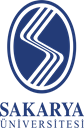 BİLİMSEL HAKEM YAYIN DEĞERLENDİRME FORMUBİLİMSEL HAKEM YAYIN DEĞERLENDİRME FORMUBİLİMSEL HAKEM YAYIN DEĞERLENDİRME FORMUBİLİMSEL HAKEM YAYIN DEĞERLENDİRME FORMUBİLİMSEL HAKEM YAYIN DEĞERLENDİRME FORMUBİLİMSEL HAKEM YAYIN DEĞERLENDİRME FORMUBİLİMSEL HAKEM YAYIN DEĞERLENDİRME FORMUBİLİMSEL HAKEM YAYIN DEĞERLENDİRME FORMUBİLİMSEL HAKEM YAYIN DEĞERLENDİRME FORMUBİLİMSEL HAKEM YAYIN DEĞERLENDİRME FORMUBİLİMSEL HAKEM YAYIN DEĞERLENDİRME FORMUBİLİMSEL HAKEM YAYIN DEĞERLENDİRME FORMUBİLİMSEL HAKEM YAYIN DEĞERLENDİRME FORMUBİLİMSEL HAKEM YAYIN DEĞERLENDİRME FORMUBİLİMSEL HAKEM YAYIN DEĞERLENDİRME FORMUBİLİMSEL HAKEM YAYIN DEĞERLENDİRME FORMUBİLİMSEL HAKEM YAYIN DEĞERLENDİRME FORMUSayfa No:1/2Sayfa No:1/2Bu form bilimsel hakem tarafından doldurulacaktır.Bu form bilimsel hakem tarafından doldurulacaktır.Bu form bilimsel hakem tarafından doldurulacaktır.Bu form bilimsel hakem tarafından doldurulacaktır.Bu form bilimsel hakem tarafından doldurulacaktır.Bu form bilimsel hakem tarafından doldurulacaktır.Bu form bilimsel hakem tarafından doldurulacaktır.Bu form bilimsel hakem tarafından doldurulacaktır.Bu form bilimsel hakem tarafından doldurulacaktır.Bu form bilimsel hakem tarafından doldurulacaktır.Bu form bilimsel hakem tarafından doldurulacaktır.Bu form bilimsel hakem tarafından doldurulacaktır.Bu form bilimsel hakem tarafından doldurulacaktır.Bu form bilimsel hakem tarafından doldurulacaktır.Bu form bilimsel hakem tarafından doldurulacaktır.Bu form bilimsel hakem tarafından doldurulacaktır.Bu form bilimsel hakem tarafından doldurulacaktır.Bu form bilimsel hakem tarafından doldurulacaktır.Bu form bilimsel hakem tarafından doldurulacaktır.Bu form bilimsel hakem tarafından doldurulacaktır.Bu form bilimsel hakem tarafından doldurulacaktır.Bu form bilimsel hakem tarafından doldurulacaktır.Bu form bilimsel hakem tarafından doldurulacaktır.1. Eserin Adı:1. Eserin Adı:1. Eserin Adı:1. Eserin Adı:1. Eserin Adı:1. Eserin Adı:1. Eserin Adı:1. Eserin Adı:1. Eserin Adı:1. Eserin Adı:1. Eserin Adı:1. Eserin Adı:1. Eserin Adı:1. Eserin Adı:1. Eserin Adı:1. Eserin Adı:1. Eserin Adı:1. Eserin Adı:1. Eserin Adı:1. Eserin Adı:1. Eserin Adı:1. Eserin Adı:1. Eserin Adı:2. Kullanılacağı Ders(ler) :2. Kullanılacağı Ders(ler) :2. Kullanılacağı Ders(ler) :2. Kullanılacağı Ders(ler) :2. Kullanılacağı Ders(ler) :2. Kullanılacağı Ders(ler) :2. Kullanılacağı Ders(ler) :2. Kullanılacağı Ders(ler) :2. Kullanılacağı Ders(ler) :2. Kullanılacağı Ders(ler) :2. Kullanılacağı Ders(ler) :2. Kullanılacağı Ders(ler) :2. Kullanılacağı Ders(ler) :2. Kullanılacağı Ders(ler) :2. Kullanılacağı Ders(ler) :2. Kullanılacağı Ders(ler) :2. Kullanılacağı Ders(ler) :2. Kullanılacağı Ders(ler) :2. Kullanılacağı Ders(ler) :2. Kullanılacağı Ders(ler) :2. Kullanılacağı Ders(ler) :2. Kullanılacağı Ders(ler) :2. Kullanılacağı Ders(ler) :3. Eserin başlığı içeriğine uygun mu?3. Eserin başlığı içeriğine uygun mu?3. Eserin başlığı içeriğine uygun mu?3. Eserin başlığı içeriğine uygun mu?3. Eserin başlığı içeriğine uygun mu?3. Eserin başlığı içeriğine uygun mu?3. Eserin başlığı içeriğine uygun mu?3. Eserin başlığı içeriğine uygun mu?3. Eserin başlığı içeriğine uygun mu?3. Eserin başlığı içeriğine uygun mu?3. Eserin başlığı içeriğine uygun mu?3. Eserin başlığı içeriğine uygun mu?3. Eserin başlığı içeriğine uygun mu?3. Eserin başlığı içeriğine uygun mu?3. Eserin başlığı içeriğine uygun mu?3. Eserin başlığı içeriğine uygun mu?3. Eserin başlığı içeriğine uygun mu?3. Eserin başlığı içeriğine uygun mu?3. Eserin başlığı içeriğine uygun mu?3. Eserin başlığı içeriğine uygun mu?3. Eserin başlığı içeriğine uygun mu?3. Eserin başlığı içeriğine uygun mu?3. Eserin başlığı içeriğine uygun mu?EvetEvetEvetEvetEvetEvetEvetEvetEvetHayırHayırHayırHayırHayırHayırHayırHayırHayırHayırHayır4. Hedef Kitlesi4. Hedef Kitlesi4. Hedef Kitlesi4. Hedef Kitlesi4. Hedef Kitlesi4. Hedef Kitlesi4. Hedef Kitlesi4. Hedef Kitlesi4. Hedef Kitlesi4. Hedef Kitlesi4. Hedef Kitlesi4. Hedef Kitlesi4. Hedef Kitlesi4. Hedef Kitlesi4. Hedef Kitlesi4. Hedef Kitlesi4. Hedef Kitlesi4. Hedef Kitlesi4. Hedef Kitlesi4. Hedef Kitlesi4. Hedef Kitlesi4. Hedef Kitlesi4. Hedef KitlesiÖnlisansÖnlisansÖnlisansÖnlisansLisansLisansLisansLisansLisansLisansüstüLisansüstüLisansüstüDiğer…………………..Diğer…………………..Diğer…………………..Diğer…………………..Diğer…………………..Diğer…………………..Diğer…………………..5. Eserin türü5. Eserin türü5. Eserin türü5. Eserin türü5. Eserin türü5. Eserin türü5. Eserin türü5. Eserin türü5. Eserin türü5. Eserin türü5. Eserin türü5. Eserin türü5. Eserin türü5. Eserin türü5. Eserin türü5. Eserin türü5. Eserin türü5. Eserin türü5. Eserin türü5. Eserin türü5. Eserin türü5. Eserin türü5. Eserin türüBilimsel eserBilimsel eserBilimsel eserBilimsel eserBilimsel eserBilimsel eserBilimsel eserBilimsel eserBilimsel eserBilimsel eserDers KitabıDers KitabıDers KitabıDers KitabıDers KitabıDers KitabıDers KitabıDers KitabıDers KitabıDers KitabıDers KitabıDers KitabıDers Kitabı   Yardımcı Ders Kitabı   Yardımcı Ders Kitabı   Yardımcı Ders Kitabı   Yardımcı Ders Kitabı   Yardımcı Ders Kitabı   Yardımcı Ders Kitabı   Yardımcı Ders Kitabı   Yardımcı Ders Kitabı   Çeviri Ders Kitabı   Çeviri Ders Kitabı   Çeviri Ders Kitabı   Çeviri Ders Kitabı   Çeviri Ders Kitabı   Çeviri Ders Kitabı   Çeviri Ders Kitabı   Çeviri Ders Kitabı   Çeviri Ders Kitabı   Çeviri Ders Kitabı  Teksir/Ders Notu  Teksir/Ders Notu  Teksir/Ders Notu  Teksir/Ders Notu  Teksir/Ders Notu6.  Eser dil ve yazım kurallarına uygun mu?6.  Eser dil ve yazım kurallarına uygun mu?6.  Eser dil ve yazım kurallarına uygun mu?6.  Eser dil ve yazım kurallarına uygun mu?6.  Eser dil ve yazım kurallarına uygun mu?6.  Eser dil ve yazım kurallarına uygun mu?6.  Eser dil ve yazım kurallarına uygun mu?6.  Eser dil ve yazım kurallarına uygun mu?6.  Eser dil ve yazım kurallarına uygun mu?6.  Eser dil ve yazım kurallarına uygun mu?6.  Eser dil ve yazım kurallarına uygun mu?6.  Eser dil ve yazım kurallarına uygun mu?6.  Eser dil ve yazım kurallarına uygun mu?6.  Eser dil ve yazım kurallarına uygun mu?6.  Eser dil ve yazım kurallarına uygun mu?6.  Eser dil ve yazım kurallarına uygun mu?6.  Eser dil ve yazım kurallarına uygun mu?6.  Eser dil ve yazım kurallarına uygun mu?6.  Eser dil ve yazım kurallarına uygun mu?6.  Eser dil ve yazım kurallarına uygun mu?6.  Eser dil ve yazım kurallarına uygun mu?6.  Eser dil ve yazım kurallarına uygun mu?6.  Eser dil ve yazım kurallarına uygun mu?EvetEvetEvetEvetEvetEvetEvetEvetEvetEvetHayırHayırHayırHayırHayırHayırHayırHayırHayırHayırHayırHayırHayır7.  Eserde kullanılan dil ve üslup anlaşılabilir düzeyde mi?7.  Eserde kullanılan dil ve üslup anlaşılabilir düzeyde mi?7.  Eserde kullanılan dil ve üslup anlaşılabilir düzeyde mi?7.  Eserde kullanılan dil ve üslup anlaşılabilir düzeyde mi?7.  Eserde kullanılan dil ve üslup anlaşılabilir düzeyde mi?7.  Eserde kullanılan dil ve üslup anlaşılabilir düzeyde mi?7.  Eserde kullanılan dil ve üslup anlaşılabilir düzeyde mi?7.  Eserde kullanılan dil ve üslup anlaşılabilir düzeyde mi?7.  Eserde kullanılan dil ve üslup anlaşılabilir düzeyde mi?7.  Eserde kullanılan dil ve üslup anlaşılabilir düzeyde mi?7.  Eserde kullanılan dil ve üslup anlaşılabilir düzeyde mi?7.  Eserde kullanılan dil ve üslup anlaşılabilir düzeyde mi?7.  Eserde kullanılan dil ve üslup anlaşılabilir düzeyde mi?7.  Eserde kullanılan dil ve üslup anlaşılabilir düzeyde mi?7.  Eserde kullanılan dil ve üslup anlaşılabilir düzeyde mi?7.  Eserde kullanılan dil ve üslup anlaşılabilir düzeyde mi?7.  Eserde kullanılan dil ve üslup anlaşılabilir düzeyde mi?7.  Eserde kullanılan dil ve üslup anlaşılabilir düzeyde mi?7.  Eserde kullanılan dil ve üslup anlaşılabilir düzeyde mi?7.  Eserde kullanılan dil ve üslup anlaşılabilir düzeyde mi?7.  Eserde kullanılan dil ve üslup anlaşılabilir düzeyde mi?7.  Eserde kullanılan dil ve üslup anlaşılabilir düzeyde mi?7.  Eserde kullanılan dil ve üslup anlaşılabilir düzeyde mi?EvetEvetEvetEvetEvetEvetEvetEvetEvetEvetHayırHayırHayırHayırHayırHayırHayırHayırHayırHayırHayırHayırHayır8.  Eserde verilen kaynaklar yeterli mi?8.  Eserde verilen kaynaklar yeterli mi?8.  Eserde verilen kaynaklar yeterli mi?8.  Eserde verilen kaynaklar yeterli mi?8.  Eserde verilen kaynaklar yeterli mi?8.  Eserde verilen kaynaklar yeterli mi?8.  Eserde verilen kaynaklar yeterli mi?8.  Eserde verilen kaynaklar yeterli mi?8.  Eserde verilen kaynaklar yeterli mi?8.  Eserde verilen kaynaklar yeterli mi?8.  Eserde verilen kaynaklar yeterli mi?8.  Eserde verilen kaynaklar yeterli mi?8.  Eserde verilen kaynaklar yeterli mi?8.  Eserde verilen kaynaklar yeterli mi?8.  Eserde verilen kaynaklar yeterli mi?8.  Eserde verilen kaynaklar yeterli mi?8.  Eserde verilen kaynaklar yeterli mi?8.  Eserde verilen kaynaklar yeterli mi?8.  Eserde verilen kaynaklar yeterli mi?8.  Eserde verilen kaynaklar yeterli mi?8.  Eserde verilen kaynaklar yeterli mi?8.  Eserde verilen kaynaklar yeterli mi?8.  Eserde verilen kaynaklar yeterli mi?EvetEvetEvetEvetEvetEvetEvetEvetEvetEvetHayırHayırHayırHayırHayırHayırHayırHayırHayırHayırHayırHayırHayır9. Önceden yayımlanmış başka eserlerden telif haklarına girebilecek düzeyde alıntılar var mı?9. Önceden yayımlanmış başka eserlerden telif haklarına girebilecek düzeyde alıntılar var mı?9. Önceden yayımlanmış başka eserlerden telif haklarına girebilecek düzeyde alıntılar var mı?9. Önceden yayımlanmış başka eserlerden telif haklarına girebilecek düzeyde alıntılar var mı?9. Önceden yayımlanmış başka eserlerden telif haklarına girebilecek düzeyde alıntılar var mı?9. Önceden yayımlanmış başka eserlerden telif haklarına girebilecek düzeyde alıntılar var mı?9. Önceden yayımlanmış başka eserlerden telif haklarına girebilecek düzeyde alıntılar var mı?9. Önceden yayımlanmış başka eserlerden telif haklarına girebilecek düzeyde alıntılar var mı?9. Önceden yayımlanmış başka eserlerden telif haklarına girebilecek düzeyde alıntılar var mı?9. Önceden yayımlanmış başka eserlerden telif haklarına girebilecek düzeyde alıntılar var mı?9. Önceden yayımlanmış başka eserlerden telif haklarına girebilecek düzeyde alıntılar var mı?9. Önceden yayımlanmış başka eserlerden telif haklarına girebilecek düzeyde alıntılar var mı?9. Önceden yayımlanmış başka eserlerden telif haklarına girebilecek düzeyde alıntılar var mı?9. Önceden yayımlanmış başka eserlerden telif haklarına girebilecek düzeyde alıntılar var mı?9. Önceden yayımlanmış başka eserlerden telif haklarına girebilecek düzeyde alıntılar var mı?9. Önceden yayımlanmış başka eserlerden telif haklarına girebilecek düzeyde alıntılar var mı?9. Önceden yayımlanmış başka eserlerden telif haklarına girebilecek düzeyde alıntılar var mı?9. Önceden yayımlanmış başka eserlerden telif haklarına girebilecek düzeyde alıntılar var mı?9. Önceden yayımlanmış başka eserlerden telif haklarına girebilecek düzeyde alıntılar var mı?9. Önceden yayımlanmış başka eserlerden telif haklarına girebilecek düzeyde alıntılar var mı?9. Önceden yayımlanmış başka eserlerden telif haklarına girebilecek düzeyde alıntılar var mı?9. Önceden yayımlanmış başka eserlerden telif haklarına girebilecek düzeyde alıntılar var mı?9. Önceden yayımlanmış başka eserlerden telif haklarına girebilecek düzeyde alıntılar var mı?EvetEvetEvetEvetEvetEvetEvetEvetEvetEvetHayırHayırHayırHayırHayırHayırHayırHayırHayırHayırHayırHayırHayır10. Eserde (varsa)  kullanılan formül, simge ve birimler uluslararası standartlara uygun mu?10. Eserde (varsa)  kullanılan formül, simge ve birimler uluslararası standartlara uygun mu?10. Eserde (varsa)  kullanılan formül, simge ve birimler uluslararası standartlara uygun mu?10. Eserde (varsa)  kullanılan formül, simge ve birimler uluslararası standartlara uygun mu?10. Eserde (varsa)  kullanılan formül, simge ve birimler uluslararası standartlara uygun mu?10. Eserde (varsa)  kullanılan formül, simge ve birimler uluslararası standartlara uygun mu?10. Eserde (varsa)  kullanılan formül, simge ve birimler uluslararası standartlara uygun mu?10. Eserde (varsa)  kullanılan formül, simge ve birimler uluslararası standartlara uygun mu?10. Eserde (varsa)  kullanılan formül, simge ve birimler uluslararası standartlara uygun mu?10. Eserde (varsa)  kullanılan formül, simge ve birimler uluslararası standartlara uygun mu?10. Eserde (varsa)  kullanılan formül, simge ve birimler uluslararası standartlara uygun mu?10. Eserde (varsa)  kullanılan formül, simge ve birimler uluslararası standartlara uygun mu?10. Eserde (varsa)  kullanılan formül, simge ve birimler uluslararası standartlara uygun mu?10. Eserde (varsa)  kullanılan formül, simge ve birimler uluslararası standartlara uygun mu?10. Eserde (varsa)  kullanılan formül, simge ve birimler uluslararası standartlara uygun mu?10. Eserde (varsa)  kullanılan formül, simge ve birimler uluslararası standartlara uygun mu?10. Eserde (varsa)  kullanılan formül, simge ve birimler uluslararası standartlara uygun mu?10. Eserde (varsa)  kullanılan formül, simge ve birimler uluslararası standartlara uygun mu?10. Eserde (varsa)  kullanılan formül, simge ve birimler uluslararası standartlara uygun mu?10. Eserde (varsa)  kullanılan formül, simge ve birimler uluslararası standartlara uygun mu?10. Eserde (varsa)  kullanılan formül, simge ve birimler uluslararası standartlara uygun mu?10. Eserde (varsa)  kullanılan formül, simge ve birimler uluslararası standartlara uygun mu?10. Eserde (varsa)  kullanılan formül, simge ve birimler uluslararası standartlara uygun mu?EvetEvetEvetEvetEvetEvetEvetEvetEvetEvetHayırHayırHayırHayırHayırHayırHayırHayırHayırHayırHayırHayırHayır11. Eserde (varsa) verilen resim, levha, şekil, grafik ve tablo/çizelge gibi görsel unsurlar nitelik ve nicelik yönünden yeterli mi?11. Eserde (varsa) verilen resim, levha, şekil, grafik ve tablo/çizelge gibi görsel unsurlar nitelik ve nicelik yönünden yeterli mi?11. Eserde (varsa) verilen resim, levha, şekil, grafik ve tablo/çizelge gibi görsel unsurlar nitelik ve nicelik yönünden yeterli mi?11. Eserde (varsa) verilen resim, levha, şekil, grafik ve tablo/çizelge gibi görsel unsurlar nitelik ve nicelik yönünden yeterli mi?11. Eserde (varsa) verilen resim, levha, şekil, grafik ve tablo/çizelge gibi görsel unsurlar nitelik ve nicelik yönünden yeterli mi?11. Eserde (varsa) verilen resim, levha, şekil, grafik ve tablo/çizelge gibi görsel unsurlar nitelik ve nicelik yönünden yeterli mi?11. Eserde (varsa) verilen resim, levha, şekil, grafik ve tablo/çizelge gibi görsel unsurlar nitelik ve nicelik yönünden yeterli mi?11. Eserde (varsa) verilen resim, levha, şekil, grafik ve tablo/çizelge gibi görsel unsurlar nitelik ve nicelik yönünden yeterli mi?11. Eserde (varsa) verilen resim, levha, şekil, grafik ve tablo/çizelge gibi görsel unsurlar nitelik ve nicelik yönünden yeterli mi?11. Eserde (varsa) verilen resim, levha, şekil, grafik ve tablo/çizelge gibi görsel unsurlar nitelik ve nicelik yönünden yeterli mi?11. Eserde (varsa) verilen resim, levha, şekil, grafik ve tablo/çizelge gibi görsel unsurlar nitelik ve nicelik yönünden yeterli mi?11. Eserde (varsa) verilen resim, levha, şekil, grafik ve tablo/çizelge gibi görsel unsurlar nitelik ve nicelik yönünden yeterli mi?11. Eserde (varsa) verilen resim, levha, şekil, grafik ve tablo/çizelge gibi görsel unsurlar nitelik ve nicelik yönünden yeterli mi?11. Eserde (varsa) verilen resim, levha, şekil, grafik ve tablo/çizelge gibi görsel unsurlar nitelik ve nicelik yönünden yeterli mi?11. Eserde (varsa) verilen resim, levha, şekil, grafik ve tablo/çizelge gibi görsel unsurlar nitelik ve nicelik yönünden yeterli mi?11. Eserde (varsa) verilen resim, levha, şekil, grafik ve tablo/çizelge gibi görsel unsurlar nitelik ve nicelik yönünden yeterli mi?11. Eserde (varsa) verilen resim, levha, şekil, grafik ve tablo/çizelge gibi görsel unsurlar nitelik ve nicelik yönünden yeterli mi?11. Eserde (varsa) verilen resim, levha, şekil, grafik ve tablo/çizelge gibi görsel unsurlar nitelik ve nicelik yönünden yeterli mi?11. Eserde (varsa) verilen resim, levha, şekil, grafik ve tablo/çizelge gibi görsel unsurlar nitelik ve nicelik yönünden yeterli mi?11. Eserde (varsa) verilen resim, levha, şekil, grafik ve tablo/çizelge gibi görsel unsurlar nitelik ve nicelik yönünden yeterli mi?11. Eserde (varsa) verilen resim, levha, şekil, grafik ve tablo/çizelge gibi görsel unsurlar nitelik ve nicelik yönünden yeterli mi?11. Eserde (varsa) verilen resim, levha, şekil, grafik ve tablo/çizelge gibi görsel unsurlar nitelik ve nicelik yönünden yeterli mi?11. Eserde (varsa) verilen resim, levha, şekil, grafik ve tablo/çizelge gibi görsel unsurlar nitelik ve nicelik yönünden yeterli mi?EvetEvetEvetEvetEvetEvetEvetEvetEvetEvetHayırHayırHayırHayırHayırHayırHayırHayırHayırHayırHayırHayırHayır12. Eserde kısaltılması, eklenmesi gereken veya içeriği uygun olmadığından tümüyle çıkarılması gereken bölüm, paragraf vb. var mı?12. Eserde kısaltılması, eklenmesi gereken veya içeriği uygun olmadığından tümüyle çıkarılması gereken bölüm, paragraf vb. var mı?12. Eserde kısaltılması, eklenmesi gereken veya içeriği uygun olmadığından tümüyle çıkarılması gereken bölüm, paragraf vb. var mı?12. Eserde kısaltılması, eklenmesi gereken veya içeriği uygun olmadığından tümüyle çıkarılması gereken bölüm, paragraf vb. var mı?12. Eserde kısaltılması, eklenmesi gereken veya içeriği uygun olmadığından tümüyle çıkarılması gereken bölüm, paragraf vb. var mı?12. Eserde kısaltılması, eklenmesi gereken veya içeriği uygun olmadığından tümüyle çıkarılması gereken bölüm, paragraf vb. var mı?12. Eserde kısaltılması, eklenmesi gereken veya içeriği uygun olmadığından tümüyle çıkarılması gereken bölüm, paragraf vb. var mı?12. Eserde kısaltılması, eklenmesi gereken veya içeriği uygun olmadığından tümüyle çıkarılması gereken bölüm, paragraf vb. var mı?12. Eserde kısaltılması, eklenmesi gereken veya içeriği uygun olmadığından tümüyle çıkarılması gereken bölüm, paragraf vb. var mı?12. Eserde kısaltılması, eklenmesi gereken veya içeriği uygun olmadığından tümüyle çıkarılması gereken bölüm, paragraf vb. var mı?12. Eserde kısaltılması, eklenmesi gereken veya içeriği uygun olmadığından tümüyle çıkarılması gereken bölüm, paragraf vb. var mı?12. Eserde kısaltılması, eklenmesi gereken veya içeriği uygun olmadığından tümüyle çıkarılması gereken bölüm, paragraf vb. var mı?12. Eserde kısaltılması, eklenmesi gereken veya içeriği uygun olmadığından tümüyle çıkarılması gereken bölüm, paragraf vb. var mı?12. Eserde kısaltılması, eklenmesi gereken veya içeriği uygun olmadığından tümüyle çıkarılması gereken bölüm, paragraf vb. var mı?12. Eserde kısaltılması, eklenmesi gereken veya içeriği uygun olmadığından tümüyle çıkarılması gereken bölüm, paragraf vb. var mı?12. Eserde kısaltılması, eklenmesi gereken veya içeriği uygun olmadığından tümüyle çıkarılması gereken bölüm, paragraf vb. var mı?12. Eserde kısaltılması, eklenmesi gereken veya içeriği uygun olmadığından tümüyle çıkarılması gereken bölüm, paragraf vb. var mı?12. Eserde kısaltılması, eklenmesi gereken veya içeriği uygun olmadığından tümüyle çıkarılması gereken bölüm, paragraf vb. var mı?12. Eserde kısaltılması, eklenmesi gereken veya içeriği uygun olmadığından tümüyle çıkarılması gereken bölüm, paragraf vb. var mı?12. Eserde kısaltılması, eklenmesi gereken veya içeriği uygun olmadığından tümüyle çıkarılması gereken bölüm, paragraf vb. var mı?12. Eserde kısaltılması, eklenmesi gereken veya içeriği uygun olmadığından tümüyle çıkarılması gereken bölüm, paragraf vb. var mı?12. Eserde kısaltılması, eklenmesi gereken veya içeriği uygun olmadığından tümüyle çıkarılması gereken bölüm, paragraf vb. var mı?12. Eserde kısaltılması, eklenmesi gereken veya içeriği uygun olmadığından tümüyle çıkarılması gereken bölüm, paragraf vb. var mı?EvetEvetEvetEvetEvetEvetEvetEvetEvetEvetHayırHayırHayırHayırHayırHayırHayırHayırHayırHayırHayırHayırHayırBİLİMSEL HAKEM YAYIN DEĞERLENDİRME FORMUBİLİMSEL HAKEM YAYIN DEĞERLENDİRME FORMUBİLİMSEL HAKEM YAYIN DEĞERLENDİRME FORMUBİLİMSEL HAKEM YAYIN DEĞERLENDİRME FORMUBİLİMSEL HAKEM YAYIN DEĞERLENDİRME FORMUBİLİMSEL HAKEM YAYIN DEĞERLENDİRME FORMUBİLİMSEL HAKEM YAYIN DEĞERLENDİRME FORMUBİLİMSEL HAKEM YAYIN DEĞERLENDİRME FORMUBİLİMSEL HAKEM YAYIN DEĞERLENDİRME FORMUBİLİMSEL HAKEM YAYIN DEĞERLENDİRME FORMUBİLİMSEL HAKEM YAYIN DEĞERLENDİRME FORMUBİLİMSEL HAKEM YAYIN DEĞERLENDİRME FORMUBİLİMSEL HAKEM YAYIN DEĞERLENDİRME FORMUBİLİMSEL HAKEM YAYIN DEĞERLENDİRME FORMUBİLİMSEL HAKEM YAYIN DEĞERLENDİRME FORMUBİLİMSEL HAKEM YAYIN DEĞERLENDİRME FORMUBİLİMSEL HAKEM YAYIN DEĞERLENDİRME FORMUSayfa No: 2/2Sayfa No: 2/2DeğerlendirmeDeğerlendirmeDeğerlendirmeDeğerlendirmeDeğerlendirmeDeğerlendirmeDeğerlendirmeDeğerlendirmeDeğerlendirmeDeğerlendirmeDeğerlendirmeDeğerlendirmeDeğerlendirmeDeğerlendirmeDeğerlendirmeDeğerlendirmeDeğerlendirmeDeğerlendirmeDeğerlendirmeDeğerlendirmeDeğerlendirmeDeğerlendirmeYayınlanabilirYayınlanabilirYayınlanabilirYayınlanabilirYayınlanabilir⁭Düzeltilerek yayınlanabilir⁭Düzeltilerek yayınlanabilir⁭Düzeltilerek yayınlanabilir⁭Düzeltilerek yayınlanabilir⁭Düzeltilerek yayınlanabilir⁭Düzeltilerek yayınlanabilir⁭Düzeltilerek yayınlanabilir⁭Düzeltilerek yayınlanabilir⁭Yayınlanamaz⁭Yayınlanamaz⁭YayınlanamazDeğerlendirmeye ilişkin gerekçe:Değerlendirmeye ilişkin gerekçe:Değerlendirmeye ilişkin gerekçe:Değerlendirmeye ilişkin gerekçe:Değerlendirmeye ilişkin gerekçe:Değerlendirmeye ilişkin gerekçe:Değerlendirmeye ilişkin gerekçe:Değerlendirmeye ilişkin gerekçe:Değerlendirmeye ilişkin gerekçe:Değerlendirmeye ilişkin gerekçe:Değerlendirmeye ilişkin gerekçe:Değerlendirmeye ilişkin gerekçe:Değerlendirmeye ilişkin gerekçe:Değerlendirmeye ilişkin gerekçe:Değerlendirmeye ilişkin gerekçe:Değerlendirmeye ilişkin gerekçe:Değerlendirmeye ilişkin gerekçe:Değerlendirmeye ilişkin gerekçe:Değerlendirmeye ilişkin gerekçe:Değerlendirmeye ilişkin gerekçe:Değerlendirmeye ilişkin gerekçe:Değerlendirmeye ilişkin gerekçe:Düzeltilmesi gereken hususlar:Düzeltilmesi gereken hususlar:Düzeltilmesi gereken hususlar:Düzeltilmesi gereken hususlar:Düzeltilmesi gereken hususlar:Düzeltilmesi gereken hususlar:Düzeltilmesi gereken hususlar:Düzeltilmesi gereken hususlar:Düzeltilmesi gereken hususlar:Düzeltilmesi gereken hususlar:Düzeltilmesi gereken hususlar:Düzeltilmesi gereken hususlar:Düzeltilmesi gereken hususlar:Düzeltilmesi gereken hususlar:Düzeltilmesi gereken hususlar:Düzeltilmesi gereken hususlar:Düzeltilmesi gereken hususlar:Düzeltilmesi gereken hususlar:Düzeltilmesi gereken hususlar:Düzeltilmesi gereken hususlar:Düzeltilmesi gereken hususlar:Düzeltilmesi gereken hususlar:Düzeltmeler yapıldıktan sonra yeniden değerlendirilmesi gerekir mi?Düzeltmeler yapıldıktan sonra yeniden değerlendirilmesi gerekir mi?Düzeltmeler yapıldıktan sonra yeniden değerlendirilmesi gerekir mi?Düzeltmeler yapıldıktan sonra yeniden değerlendirilmesi gerekir mi?Düzeltmeler yapıldıktan sonra yeniden değerlendirilmesi gerekir mi?Düzeltmeler yapıldıktan sonra yeniden değerlendirilmesi gerekir mi?Düzeltmeler yapıldıktan sonra yeniden değerlendirilmesi gerekir mi?Düzeltmeler yapıldıktan sonra yeniden değerlendirilmesi gerekir mi?Düzeltmeler yapıldıktan sonra yeniden değerlendirilmesi gerekir mi?Düzeltmeler yapıldıktan sonra yeniden değerlendirilmesi gerekir mi?Düzeltmeler yapıldıktan sonra yeniden değerlendirilmesi gerekir mi?Düzeltmeler yapıldıktan sonra yeniden değerlendirilmesi gerekir mi?Düzeltmeler yapıldıktan sonra yeniden değerlendirilmesi gerekir mi?Düzeltmeler yapıldıktan sonra yeniden değerlendirilmesi gerekir mi?Düzeltmeler yapıldıktan sonra yeniden değerlendirilmesi gerekir mi?Düzeltmeler yapıldıktan sonra yeniden değerlendirilmesi gerekir mi?Düzeltmeler yapıldıktan sonra yeniden değerlendirilmesi gerekir mi?Düzeltmeler yapıldıktan sonra yeniden değerlendirilmesi gerekir mi?Düzeltmeler yapıldıktan sonra yeniden değerlendirilmesi gerekir mi?Düzeltmeler yapıldıktan sonra yeniden değerlendirilmesi gerekir mi?Düzeltmeler yapıldıktan sonra yeniden değerlendirilmesi gerekir mi?Düzeltmeler yapıldıktan sonra yeniden değerlendirilmesi gerekir mi?EvetEvetEvetEvetEvetEvetEvetEvetEvetEvetEvetEvetEvetEvetHayırHayırHayırHayırHayırHayırHayırHayırDeğerlendirmeyi Yapan Öğretim Üyesinin Unvanı ve Adı-Soyadı:Değerlendirmeyi Yapan Öğretim Üyesinin Unvanı ve Adı-Soyadı:Değerlendirmeyi Yapan Öğretim Üyesinin Unvanı ve Adı-Soyadı:Değerlendirmeyi Yapan Öğretim Üyesinin Unvanı ve Adı-Soyadı:Değerlendirmeyi Yapan Öğretim Üyesinin Unvanı ve Adı-Soyadı:Değerlendirmeyi Yapan Öğretim Üyesinin Unvanı ve Adı-Soyadı:Değerlendirmeyi Yapan Öğretim Üyesinin Unvanı ve Adı-Soyadı:Değerlendirmeyi Yapan Öğretim Üyesinin Unvanı ve Adı-Soyadı:Değerlendirmeyi Yapan Öğretim Üyesinin Unvanı ve Adı-Soyadı:Değerlendirmeyi Yapan Öğretim Üyesinin Unvanı ve Adı-Soyadı:Değerlendirmeyi Yapan Öğretim Üyesinin Unvanı ve Adı-Soyadı:Değerlendirmeyi Yapan Öğretim Üyesinin Unvanı ve Adı-Soyadı:Değerlendirmeyi Yapan Öğretim Üyesinin Unvanı ve Adı-Soyadı:Değerlendirmeyi Yapan Öğretim Üyesinin Unvanı ve Adı-Soyadı:Değerlendirmeyi Yapan Öğretim Üyesinin Unvanı ve Adı-Soyadı:Değerlendirmeyi Yapan Öğretim Üyesinin Unvanı ve Adı-Soyadı:Değerlendirmeyi Yapan Öğretim Üyesinin Unvanı ve Adı-Soyadı:Değerlendirmeyi Yapan Öğretim Üyesinin Unvanı ve Adı-Soyadı:Değerlendirmeyi Yapan Öğretim Üyesinin Unvanı ve Adı-Soyadı:Değerlendirmeyi Yapan Öğretim Üyesinin Unvanı ve Adı-Soyadı:Değerlendirmeyi Yapan Öğretim Üyesinin Unvanı ve Adı-Soyadı:Değerlendirmeyi Yapan Öğretim Üyesinin Unvanı ve Adı-Soyadı:Üniversite / Fakülte / Enstitü / Yüksekokul:Üniversite / Fakülte / Enstitü / Yüksekokul:Üniversite / Fakülte / Enstitü / Yüksekokul:Üniversite / Fakülte / Enstitü / Yüksekokul:Üniversite / Fakülte / Enstitü / Yüksekokul:Üniversite / Fakülte / Enstitü / Yüksekokul:Üniversite / Fakülte / Enstitü / Yüksekokul:Üniversite / Fakülte / Enstitü / Yüksekokul:Üniversite / Fakülte / Enstitü / Yüksekokul:Üniversite / Fakülte / Enstitü / Yüksekokul:Üniversite / Fakülte / Enstitü / Yüksekokul:Üniversite / Fakülte / Enstitü / Yüksekokul:Üniversite / Fakülte / Enstitü / Yüksekokul:Üniversite / Fakülte / Enstitü / Yüksekokul:Üniversite / Fakülte / Enstitü / Yüksekokul:Üniversite / Fakülte / Enstitü / Yüksekokul:Üniversite / Fakülte / Enstitü / Yüksekokul:Üniversite / Fakülte / Enstitü / Yüksekokul:Üniversite / Fakülte / Enstitü / Yüksekokul:Üniversite / Fakülte / Enstitü / Yüksekokul:Üniversite / Fakülte / Enstitü / Yüksekokul:Üniversite / Fakülte / Enstitü / Yüksekokul:Tarih:Tarih:Tarih:Tarih:Tarih:Tarih:Tarih:Tarih:Tarih:Tarih:Tarih:Tarih:Tarih:Tarih:Tarih:İmza:İmza:İmza:İmza:İmza:İmza:İmza: